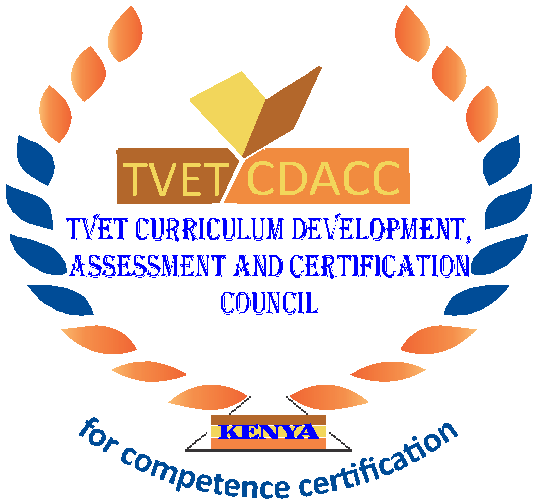 TVET CURRICULUM DEVELOPMENT, ASSESSMENT AND CERTIFICATION COUNCIL (TVET CDACC)Qualification Code	: 	091205T4PTTQualification	:	Perioperative Theatre Technology Level 5Unit Code		:	HE/OS/TT/CC/03/5/A	Unit of Competency	:	Demonstrate Knowledge of Common DiseasesWRITTEN ASSESSMENTINSTRUCTIONS TO CANDIDATEYou have THREE hours to answer all the questions.Marks for each question are indicated in the brackets.The paper consists of THREE sections: A, B and C.Do not write on the question paper. A separate answer booklet will be provided.SECTION A (20 MARKS)Each question carries one (1) mark.Ebola spreads through :-Contact with body fluids Inhalation of infected dropletsContaminated waterContaminated foodAn example of a water borne disease is:-Diphtheria TonsillitisMalaria Typhoid BCG is administered to prevent:-HepatitisCholera TuberculosisTetanus  The causative organism for typhoid is:- salmonellaVibro MycobacteriumStreptococcus The most common cause of inpatient admissions for those living with HIV is:-TuberculosisDiarrhea  STIsPneumonia Excessive thirst and volume of very dilute urine may be symptoms of:-Urinary tract infectionDiabetes insipidus Viral gastroenteritis Hypoglycemia Extra pulmonary TB involves :-Nails, teeth and skinLungs hair and nailsHair, bones and lungsJoints, bones and skinThe following signs and symptoms in HIV/AIDS indicate the patient in stage 4 according to WHO staging:- Pneumocystis Carinii Pneumonia (PCP)Recurrent Upper Respiratory Tract InfectionsWeight Loss < 10% of Body WeightMinor Mucocutaneous ManifestationsHypertension is diagnosed when the blood pressure reading is above:-120/80 mmHg130/80 mmHg140/90 mmHg120/120 mmHgHigh blood pressure is most likely the cause of :-Cancer Stroke DiabetesHeart failureThe most common symptom of asthma is:-Wheezing Whistling Full breaths Snoring The process of introducing weakened pathogens into the body is called:-Immunization Vaccination AttenuationPasteurizationBronchodilators used in asthma treatment are classified under:-Beta 2 antagonistsBeta 1 agonistsBeta 2 agonistsAnti-muscarinics One of the following class of medications is used in the treatment of hypertension:-Macrolides DiureticsFloroquinolonesNSAIDSThe campaigns for VCT aim at:-Treating HIV/AIDS,Securing treatment for HIV/AIDSBehavior change.Having protected intercourseIncubation period refers to:-Time it takes to heal from a disease.Time that it takes to be able to transmit a disease.Time it takes for laboratory studies to show presence of a disease.Time it takes to show signs and symptoms of a diseaseDiseases which occur during certain periods or seasons and cause sudden deaths and much suffering in the community are said to be:-EpidemicEndemicSporadicSeasonalThe cancer treatment method that use X-RAYs is referred to as:-Biological therapyChemotherapyRadiotherapyCryotherapyAn example of a lifestyle disease is:-Typhoid TuberculosisDiabetesMalariaThe plasmodium species that is considered to cause the greatest number of fatalities is:-Plasmodium knowlesiPlasmodium malariaePlasmodium falciparum Plasmodium vivaxSECTION B (40 MARKS)Answer all questions in this section by writing down your responses in the booklet provided.Outline FOUR ways in which non-communicable diseases form a vicious cycle with poverty.               									(4 marks)Outline FOUR complications of hypertension.                 			(4 marks)List any SIX common types of cancers.                				(3 marks)Explain FOUR roles of national and county governments in primary health care.												(4 marks)Highlight the TWO phases of viral Hepatitis manifestation.         		(2 marks) Describe the epidemiological triad. 		 				(6 marks)State FOUR Diseases Targeted for Eradication and Elimination.       		(4 marks)Explain THREE importance of disease surveillance.                         	 	(3 marks)Discuss the FOUR stages of natural history of common diseases.                 	(4 marks)Explain THREE types of direct transmission.                 			(3 marks)State THREE Principles of controlling and eradicating communicable diseases.    												(3 marks)SECTION C (40 MARKS)Answer any 2 questions in this section by writing down your responses in the booklet provided.Bacillary dysentery, also known as shigellosis, is an acute bacterial disease of the intestinesList the FOUR organisms responsible for outbreaks of shigellosis.	(2 marks)State the mode of transmission.					(4 marks) Explain SEVEN preventive and control measures of shigellosis. 	(14 marks)  Discuss the THREE levels of disease prevention.				(20 marks)Sexually transmitted infections (STIs) are infections that are spread primarily through person-to-person sexual contact.Define syphilis.							(1 mark)Causative organism.							(1 mark)Mode of transmission.							(3 marks)Signs and symptoms in different stages.				(15 marks)